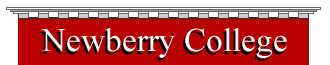 Department of EducationTerm: Spring 2011Emergency Procedures:  In case of an extended loss of in-class time due to inclement weather, sickness, natural disasters, etc. students are still responsible for completing course work by following the syllabus and posting assignments in Live Text or emailing to the extent possible.  The professor will provide course resources, answer questions and make clarifications.  It is essential that we continue with instruction and assignments during a loss of in-class time.Course calendar: Name 							                                               Date Score:Instructor Comments:Course: ECE 352 Section A Literacy Development in Young ChildrenProfessor:Ginger RiddleCredits: 3 hoursOffice Hours:MW 1:00-3:00, TTh 10:00 - 12:00Classroom:LMC 211Office Phone:803-321-5202Class Meets:MWF 12:00 - 12:50Email:virginia.riddle@newberry.eduCatalog Course Description: Prerequisites: Admission to Teacher Education and ECE 252.This course will provide candidates content knowledge and experiences in developing literacy programs foryoung children, ages PK-3. The content will focus on developmentally appropriate approaches, strategies,and tools used in the acquisition of reading, writing, and speaking skills.Required of all Early Childhood Education candidates. Offered spring semester. Prerequisite: Admission to Teacher Education.Required Textbooks: Early Childhood Language Arts by Mary Renck Jalongo, Allyn and Bacon Publishers ISBN: 10:0-13-707-392-5Supplementary Materials: N/ALiveText Account: Students will need a LiveText accountCACP: The research paper in this course may be used to satisfy Communication Across the Curriculum Paper  (CACP) requirements. Students will need to refer to the CACP booklet for Level 3 guidelines when writing the paper.Essential question: How do young children learn to read?Department of Education PoliciesAttendance:  Candidates are expected to be present, on time, and prepared for all classes. A missed class means a missed opportunity to gain knowledge, skills, and dispositions necessary for your chosen career. Excessive absences or tardies will naturally lead to lower grades on work and tests because of these missed opportunities for learning. Three tardies count as one absence. Candidates may only miss a total of five T/TH classes or six M/W/F classes. Absences exceeding the stated number will result in a failing grade for the course.  Missing three classes without documented extenuating circumstances will result in a one letter grade reduction and a disposition form will be filed expressing concern about the candidate’s professional commitment. Candidates are responsible for content covered in class during their absence. Candidates who know in advance that they will be absent from class (for pre-authorized field trips, sports competition, conferences, or similar events) should notify the professor in writing before the absence and turn work in early. Education faculty members reserve the right to ask for verification when determining whether to allow candidates to make up tests or exams.  Candidates who are absent must contact the professor as soon as possible in writing and discuss the situationAcademic Integrity: Cheating and plagiarism will not be tolerated.  Perpetrators will receive a “0” on the assignment and a disposition letter will be placed in their Teacher Education file, as it violates Conceptual Framework Ethics. A report of Academic Dishonesty will be filed as part of the student’s record in the Registrar’s Office and with the Associate Dean of Academic Affairs.  A student may receive a grade of “F” for the course. A student whose offense is particularly heinous may be recommended to the Associate Dean of Academic Affairs, who may convene the Academic Integrity Committee, possibly resulting in a judicial sanction and/or expulsion. Students with additional questions should consult the office of the Associate Dean of Academic Affairs (321-5110).Please remember that plagiarism includes, but is not limited to: turning in someone else’s work as your own, not citing quoted material, using the same assignment for more than one class without PRIOR approval from the instructors, and including your name on a group project when you did not do your share of the work.Disabilities Support: If you are a student with a documented learning or physical disability who requires special accommodations, it is your responsibility to make such arrangements by contacting Director of Student Academic Services, Kay Chandler, who also heads our office of Disabilities Support Services.  Her office is located in Wright Hall and she can be reached at 803-321-5187.  Following a confidential interview with you, she will contact your instructors to inform them of your special needs.  Note: Your instructors are not permitted to discuss your disabilities with you until you have registered with the office of Disabilities Support Services.  For further information, please visit http://www.newberry-college.net/dssElectronic Media: Please turn off all electronic devices, other than your laptop, when entering the classroom.  During class, please refrain from taking cell phone calls, sending and receiving text messages and emails, surfing the Internet and listening to IPods as these activities interfere with the learning environment.Personal computers may be used in class for note-taking and other assignments given by the professor. Students using computers for a purpose other than mentioned above will be asked to shut down the computerCourse  RequirementsTests (3) (4 points each) Storytelling with Props or Dressing the Part (4 points)Creation of a Prop Box (4 points)Current Research Paper (4 points) Creation of an Author's Chair (4 points)Class Participation (4 points)Final Exam (4 points)All tests will be based on 100 points.....The percentage correct on each test will then be converted to a 4 point scale.Instruction:  The methods used in class will vary, depending on the content to be covered, and will model “best practices” in instruction. Grading Scale:	Rubrics will be given for each assigned project and for class participation. The scale for each rubric will be 0 to 4 points.3.5 < A ≤ 43.0 < B+  ≤ 3.52.5 < B ≤  3.02.0  < C+ ≤  2.51.5 < C ≤  2.01.0  < D+ ≤ 1.50.5 < D ≤ 1.0         F ≤ 0.5Class Conduct: Learning is a social activity.  The success of our class depends just as much on the preparation and participation of every student as it does on the preparation and participation of the instructor.  Thus, the burden of instruction is shared by all in class.  So it is your job to come to class prepared and willing to participate. As the instructor, I am dedicated to making our class a place where all can freely and openly participate.  Everyone comes to class with a variety of ideas, points of view, and opinions.  You should feel free to express those on the topics at hand while in class, regardless of what those opinions are.  You should also, then, be prepared to entertain challenges to those views, either from other students or the instructor.  Self-examination, questioning of assumed and long-held views, and the articulation and defense of deeply held beliefs will be asked of you.  This can be scary and even painful, but our goal is to allow it to take place in a safe environment, where individuals are free to express their views and dissent.  As the instructor, I am not free of these obligations.  I have my own views about the topics at hand; my stand on various positions will be apparent.  Yet my views should not become your views, nor should they be the views parroted back on various examinations or assessments.  Test your views, argue for them, try out others.  Just do not be afraid to question the assumptions of yourself and others around you, or all this college business will be largely in vain.In an effort to create a place where views can be freely expressed and discussed, I expect (and will enforce) civil conduct in our discussions.  Belittling, sarcasm, insults, and raised voices will not be tolerated.ClassDateTopic/ActivityAssignments for next class1Jan. 14thOverview of CourseChapter 1: Appreciating Diversity and Educating the Young English Language LearnerJan. 17thNo Class/MLK Jr. DayChapter 1: Appreciating Diversity and Educating the Young English Language Learner2Jan. 19thCultural Context and Home Literacy EnvironmentCollaboration with Families and ProfessionalsMeeting Needs of Children with DifferencesChapter 1: Appreciating Diversity and Educating the Young English Language Learner3Jan. 21stAutism Spectrum DisorderEnglish Language LearnersGifted and Talented in LanguageLanguage DelayLanguage DisabilitiesDialectical DifferenceTeacher Concerns and Basic StrategiesChapter 2: Organizing Every Child's Language Growth Through Family Literacy4Jan. 24thCharacteristics of Family and Community Engagement with SchoolsCollaboration with Families and ProfessionalsParent and Family Contributions to Early LiteracyChapter 3: Understanding Language Development in Early Childhood5Jan. 26thWhat is Language?How Do Children Learn to Communicate? Components of Language: Pragmatics, Semantics, Syntax, GraphophonicsOverview of Language DevelopmentTheories of Language AcquisitionExamine Current SC Standards for ELA and New Common Core Standards for ELA - PreK-Grade 36Jan. 28thCurrent SC Standards for ELA and New Common Core Standards for ELA Study for Test #1 Chapters 1-37Jan. 31stTest #1 Chapters 1-3Chapter 4: Helping Children Become Better Listeners8Feb. 2ndEffective ListeningCollaboration with Families and ProfessionalsWhy Listening is ImportantChapter 4: Helping Children Become Better Listeners9Feb. 4thOverview of Listening DevelopmentChapter 5: Supporting the Speaking Abilities of the Very Young10Feb. 7thPositive Talk EnvironmentsCollaboration with Families and ProfessionalsHow Young Children Use SpeechChapter 5: Supporting the Speaking Abilities of the Very Young11Feb. 9thOverview of Speech DevelopmentChapter 6: Using Narrative and Expository Texts to Foster Growth in Literacy12Feb. 11thOverview of Narrative and Expository StylesChapter 6: Using Narrative and Expository Texts to Foster Growth in Literacy13Feb. 14thClassroom Activities to Support Children's Mastery of Narrative and Expository StylesChapter 7: Literacy With PrintPrepare Storytelling with Props or Dressing the Part14Feb. 16thOverview of Emergent LiteracyPrepare Storytelling with Props or Dressing the Part 15Feb. 18thSharing of Storytelling with Props or Dressing the Part Chapter 7: Literacy With Print16Feb. 21stClassroom Activities to Support Emergent LiteracyStudy for Test #2 Chapters 4-7Work on Prop Box17Feb. 23rdTest #2 Chapters 4-7Chapter 8: Supporting Early and Independent ReadingWork on Prop Box with Children's Literature18Feb. 25thWhat Children Need to Become ReadersChapter 8: Supporting Early and Independent ReadingWork on Prop Box with Children's Literature19Mar. 2ndPrint, Meaning, and Story KnowledgeWord Configuration and Sound/Symbol CorrespondenceKnowledge of Print and StoryProp Boxes DueChapter 8: Supporting Early and Independent Reading20Mar. 4thReading Programs for Young ChildrenReading assignment will be given...Mar. 7thNo Class/Spring BreakMar. 9thNo Class/Spring BreakMar. 11thNo Class/Spring Break21Mar. 14thPhonemic Awareness - What is It?Reading assignment will be given...Begin Working on Research Paper22Mar. 16thPhonemic Awareness - How is It Taught?Reading assignment will be given...23Mar. 18thPhonics - What is It?Reading assignment will be given...24Mar. 21stPhonics - How is It Taught?Reading assignment will be given...25Mar. 23rdComprehension - What is It?Reading assignment will be given...26Mar. 25thComprehension - How is It Taught?Reading assignment will be given...27Mar. 28thVocabulary - What is It?Reading assignment will be given...28Mar. 30thVocabulary - How is It Taught?Reading assignment will be given...29Apr. 1stFluency  - What is It and How is It Developed?Chapter 10: Drawing and Writing to Communicate30Apr. 4thThe Relationship Between Drawing and WritingStages of WritingTeaching HandwritingClassroom Activities to Support Children's Drawing and WritingChapter 12: Designing and Managing a Language Arts ProgramTest #3 -  Take Home Test on Chapters 8 and 10 and the 5 Components of Reading31Apr. 6thQuality Programs and Literacy EnvironmentsWork on Author's Chair32Apr. 8thTest #3 DueQuality Programs and Literacy EnvironmentsChapter 13: Documenting Children's Progress in the Language Arts33Apr. 11thAssessing Reading and WritingReading assignment will be given...34Apr. 13thAssessing Reading and WritingReading assignment will be given...35Apr. 15thTaking Running RecordsReading assignment will be given...36Apr. 18thTaking Running RecordsChapter 11: Understanding Media Influences and Applying Technology37Apr. 20thMedia and TechnologyFinish Author's ChairFinish Research PaperApr. 22ndNo Class/Good FridayFinish Author's ChairFinish Research Paper38Apr. 25thPresentation of Author's ChairsResearch Papers DueStudy for Final Exam 39April 28thFinal Exam: 4:00 pmCLASS PARTICIPATION RUBRICCATEGORY 4 Exceptional3    Proficient2   Developing1    EmergingScore  and CommentsAttendance and PunctualityAttends all classesIs always on time Misses 1 or 2 classesIs tardy between 1 and 3 times Misses 3 classesIs tardy 4 timesMisses between 3 and 5 classes (Write the number: ____ ) Is tardy more than 4 timesLevel of Engagement in ClassProactively contributes to class by offering ideas and/or asking questions once per classProactively contributes to class by offering ideas and/or asking questions regularlyRarely contributes to class by offering ideas and/or asking questions.Never contributes to class by offering ideas and /or asking questions.PreparationIs almost always prepared for class with assignments and required class materials.Is usually prepared for class with assignments and required class materials.Is rarely prepared for class with assignments and required class materials.Is almost never prepared for class with assignments and required class materialsCompletion of AssignmentsTurns in all assignments in on time.Turns in most assignments in on time.Turns in some assignments on time.Does not turn   assignments in on time or at allCollaborationAlways contributes  in meaningful ways during group activitiesUsually contributes in meaningful ways during group activitiesSometimes contributes in meaningful ways during group activitiesNever contributes in meaningful ways during group activities.